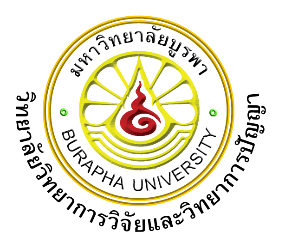 แบบฟอร์มขอใช้ห้องเรียนวันที่................................................เรื่อง  ขอความอนุเคราะห์ใช้ห้องเรียนเรียน  คณบดีวิทยาลัยวิทยาการวิจัยและวิทยาการปัญญา	ด้วย (นาย/นาง/นางสาว)…………………….นิสิตระดับบัณฑิตศึกษา รหัส……………………………………………             หลักสูตร		สาขาวิชา……………………………………………………………….   วิทยาลัยวิทยาการวิจัยและวิทยาการปัญญา   โทรศัพท์	………………………….E-mail: 	………………………………เป็นนิสิตภาคปกติ	  ปริญญาโท		  ปริญญาเอกมีความประสงค์ขอใช้ห้อง……………………………………..เพื่อ.........................................................................
................................................................................................................................................................................................................................................................................................................................................................................................................................................................................................................................................... ..................................................................................................................................................................................................................................................................................................................................................................ในวันที่.............................................................................เวลา.................................................................................                                                  	จึงเรียนมาเพื่อโปรดพิจารณาลงนาม		(				)		วันที่ 	/	/	